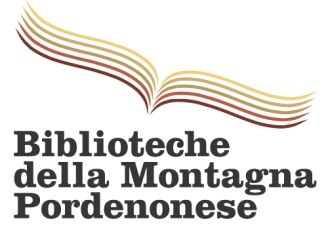 Corso di formazione sull'utilizzo delle risorse MLOL in biblioteca. Corso di formazione sull'utilizzo di WIKIPEDIA  in biblioteca e introduzione a WIKISOURCESCHEDA DI ADESIONEIl sottoscritto ………………………………………….nato a …………………………………………………………….il…………………………………………………………… e residente a ……………………………………………………in Via ……………………………………………………… cell /tel…………………………………………………………..Bibliotecario/operatore di biblioteca presso …………………………………………………………………….SI ISCRIVE AI SEGUENTI CORSI DI FORMAZIONE      Corso di formazione sull'utilizzo delle risorse MLOL in biblioteca. Barcis, 22 novembre 2016 – Ufficio cultura UTI  - Pl.le della Vittoria 1      Corso di formazione sull'utilizzo di WIKIPEDIA  in biblioteca e introduzione a WIKISOURCEManiago 28 novembre 2016 – Biblioteca – Via Battiferri 1Maniago 2 dicembre  2016 – Biblioteca – Via Battiferri 1Firma………………………………………………….